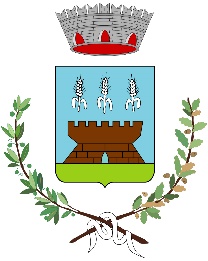 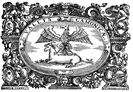 Comune di Solto Collina (Bg)Consorzio Comuni B.I.M.    di Valle Camonica	RICHIESTA RILASCIO-RINNOVO “FREE SKIPASS”STAGIONE 2023-2024Io sottoscritto_________________________________________________________nato a ____________________________________il__________________________residente a ___________________________________________________________in via _________________________ n°_________ telefono ____________________CHIEDO IL RILASCIO-RINNOVO DEL FREE SKIPASS Per mio figlio/a ___________________________________________________per la stagione Invernale 2023-2024 da utilizzare nei comprensori sciistici Aprica-Corteno Golgi, Borno, Schilpario, Ponte di Legno-Tonale, Val Palot, Colere, Monte Pora, Presolana, Spiazzi di Gromo, Lizzola, Selvino e Montecampione.E DICHIARO AD OGNI EFFETTO DI LEGGEdi essere a conoscenza che il free skipass è personale e non cedibile a terzi;di impegnarmi a fare in modo che non vi siano abusi nel suo utilizzo.Per il rilascio skipass si allega fotografia, fotocopia documento d’identità del minore interessato e 5 Euro di cauzione (per rilascio prima Key Card), ricevuta di versamento di euro 50,00 a favore del Comune di Solto Collina da effettuarsi al seguente iban:  IT82 Y030 6953 5301 0000 0300009 con causale “Free skipass + nome del minore”.Data________________________		Firma____________________________